Il  sottoscritto (Socio BCC)  ________________________________________________________ tessera Progetto Soci n°     ____________________            (Dipendente)________________________________________________________Nato il ______________________a ________________________________( prov.)___________Residente a ___________________________Via ____________________________n_________CF. ______________________Cell.____________________Email ________________________CHIEDE di aderire all’Associazione Circolo Culturale Ricreativo della Banca di Credito Cooperativo di Busto Garolfo e Buguggiate.Consapevole che per i prossimi anni il rinnovo sarà automatico, autorizzo il CCR ad addebitare la quota annuale, che per il 2018 è fissata in SOCIO EFFETTIVO               quota  €  14,00SOCIO  AGGREGATO          quota  €    6,00  Nome _________________________________                                                  nato  a ___________________ il ________________________                                                                           CF  ___________________________________SOCIO  AGGREGATO          quota €   6,00    Nome _________________________________                                                 nato  a ___________________ il ________________________                                                                           CF  ___________________________________*per ulteriori Soci Aggregati richiedere apposito modulo           filiale                  C/C             del c/c                                sul quale si autorizza l’addebito della quota di  €   Resta inteso che potrò revocare l’adesione al CCR in qualsiasi momento, previa comunicazione scritta alla Segreteria del CCR.     Data                                                                                     FirmaNota: La informiamo che i dati personali a Lei relativi saranno inseriti in un archivio gestito dall’Associazione CCR ai sensi del D.L. 196 del 30/6/2003 sulla tutela delle persone o di altri soggetti rispetto al trattamento dei dati personali.Per accettazione	 Data                                                     Firma     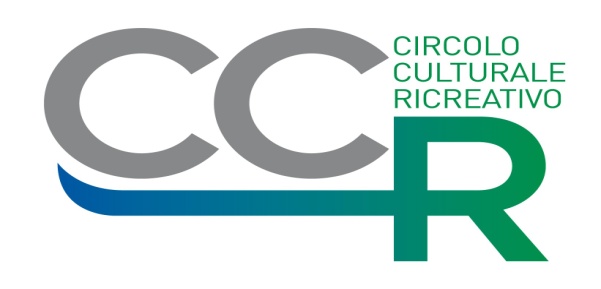 MODULO DI ISCRIZIONE ALL'ASSOCIAZIONEANNO 2018